programas federales de vivienda asequible y desarrollo comunitario dEL estado de IDAHOsolicitud para obtener comentarios del público y aviso de audiencia púBlica PARA EL plan de acción anual 2018Esta solicitud de comentario público y notificación de audiencia pública está disponible en español en la página web http://www.idahohousing.com/ihfa/grant-programs/plans-and-reports.aspx La Idaho Housing and Finance Association, en colaboración con el Departamento de Comercio de Idaho, desea obtener comentarios del público con respecto al Plan de Acción Anual 2018 para Programas de Vivienda Asequible y Desarrollo Comunitario de Idaho. Este plan anual se elaboró ​​para cumplir con los requisitos de Planificación Consolidada de HUD-CPD.El período para recibir comentarios del público comenzará el 8 de enero, 2018, hasta el 7 de febrero, 2018. Una audiencia pública para recibir comentarios orales y por escrito se llevará a cabo el 30 de enero, 2018 de las 4:30 a las 5:30 p.m. en el J.R. Williams Building, 700 West State Street, piso uno, en la sala de conferencias, Boise Idaho.  El borrador del plan estará disponible el 8 de enero en: http://www.idahohousing.com/ihfa/grant-programs/plans-and-reports.aspx   y https://commerce.idaho.gov/communities/community-grants/community-development-block-grant-cdbg/consolidated-planning-documents/ El Departamento de Comercio de Idaho considerará a todos los que pidan una modificación razonable para la audiencia pública para personas con impedimentos físicos, visuales y auditivos. Entregue las solicitudes por email a dennis.porter@commerce.idaho.gov Las solicitudes a interpretación de idiomas deben ser presentadas por lo menos diez (10) días hábiles antes de la audiencia pública o al final del período para recibir comentarios del público. Entregue las solicitudes por email a grantpubliccomment@ihfa.org o por correo a Grant Programs Administrative Assistant/IHFA, P.O. Box 7899, Boise Idaho 83707-1899Entregue los comentarios por escrito a: CDBG Program- Dennis Porter (IDC) dennis.porter@community.idaho.gov ; fax: 208.334.2631; Department of Commerce- P.O. Box 83720, Boise, ID 83720-0093. HOME, HTF and ESG Programs- jerik@ihfa.org; por correo a: IHFA- Grants Programs, P.O. Box 7899, Boise, ID 83707-1899; o TDD 1.800.545.1833 Ext. 400.Igualdad De Oportunidades De Vivienda  Sin Barreras    Empleador De Igualdad De Oportunidades 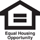 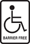 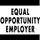 